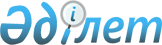 Об утверждении Правил проведения раздельных сходов местного сообщества и количественного состава представителей жителей сел для участия в сходе местного сообщества Ершовского сельского округа Узункольского района Костанайской области
					
			Утративший силу
			
			
		
					Решение маслихата Узункольского района Костанайской области от 20 марта 2015 года № 277. Зарегистрировано Департаментом юстиции Костанайской области 27 апреля 2015 года № 5543. Утратило силу решением маслихата Узункольского района Костанайской области от 3 марта 2020 года № 348
      Сноска. Утратило силу решением маслихата Узункольского района Костанайской области от 03.03.2020 № 348 (вводится в действие по истечении десяти календарных дней после дня его первого официального опубликования).
      В соответствии с пунктом 6 статьи 39-3 Закона Республики Казахстан от 23 января 2001 года "О местном государственном управлении и самоуправлении в Республике Казахстан" и постановлением Правительства Республики Казахстан от 18 октября 2013 года № 1106 "Об утверждении Типовых правил проведения раздельных сходов местного сообщества", Узункольский районный маслихат РЕШИЛ:
      1. Утвердить прилагаемые Правила проведения раздельных сходов местного сообщества Ершовского сельского округа Узункольского района Костанайской области.
      2. Утвердить количественный состав представителей жителей сел Ершовского сельского округа Узункольского района Костанайской области для участия в сходе местного сообщества согласно приложению к настоящему решению.
      3. Настоящее решение вводится в действие по истечении десяти календарных дней после дня его первого официального опубликования. Правила проведения раздельных сходов местного сообщества Ершовского сельского округа Узункольского района Костанайской области
1. Общие положения
      1. Настоящие Правила проведения раздельных сходов местного сообщества Ершовского сельского округа Узункольского района Костанайской области разработаны в соответствии с пунктом 6 статьи 39-3 Закона Республики Казахстан от 23 января 2001 года "О местном государственном управлении и самоуправлении в Республике Казахстан", постановлением Правительства Республики Казахстан от 18 октября 2013 года № 1106 "Об утверждении Типовых правил проведения раздельных сходов местного сообщества" и устанавливают порядок проведения раздельных сходов местного сообщества жителей сел Ершовского сельского округа.
      2. Раздельный сход местного сообщества жителей сел (далее - раздельный сход) на территории Ершовского сельского округа созывается и проводится с целью избрания представителей для участия в сходе местного сообщества. 2. Порядок проведения раздельных сходов
      3. Раздельный сход созывается акимом Ершовского сельского округа.
      Проведение раздельных сходов допускается при наличии положительного решения акима Узункольского района на проведение схода местного сообщества.
      4. О времени, месте созыва раздельных сходов и обсуждаемых вопросах население местного сообщества оповещается не позднее, чем за десять календарных дней до дня его проведения через средства массовой информации или иными способами.
      5. Проведение раздельного схода в пределах сел Ершовского сельского округа организуется акимом Ершовского сельского округа.
      6. Перед открытием раздельного схода проводится регистрация присутствующих жителей сел Ершовского сельского округа, имеющих право в нем участвовать.
      7. Раздельный сход открывается акимом Ершовского сельского округа или уполномоченным им лицом.
      Председателем раздельного схода являются аким Ершовского сельского округа или уполномоченное им лицо.
      Для оформления протокола раздельного схода открытым голосованием избирается секретарь.
      8. Кандидатуры представителей жителей сел Ершовского сельского округа для участия в сходе местного сообщества выдвигаются участниками раздельного схода в соответствии с количественным составом, утвержденным Узункольским районным маслихатом.
      Количество представителей жителей сел Ершовского сельского округа для участия в сходе местного сообщества определяется на основе принципа равного представительства.
      9. Голосование проводится открытым способом, персонально по каждой кандидатуре. Избранными считаются кандидаты, набравшие наибольшие голоса участников раздельного схода.
      10. На раздельном сходе ведется протокол, который подписывается председателем и секретарем и передается в аппарат акима Ершовского сельского округа. Количественный состав представителей жителей сел Ершовского сельского округа Узункольского района Костанайской области для участия в сходе местного сообщества
					© 2012. РГП на ПХВ «Институт законодательства и правовой информации Республики Казахстан» Министерства юстиции Республики Казахстан
				
Председатель очередной
сессии Узункольского
районного маслихата
С. Руденко
Секретарь Узункольского
районного маслихата
В. Вербовой
Наименование населенного пункта
Количество представителей жителей сел Ершовского сельского округа Узункольского района Костанайской области (человек)
Для жителей села Ершовка Ершовского сельского округа Узункольского района Костанайской области
82
Для жителей села Отынагаш Ершовского сельского округа Узункольского района Костанайской области
11